MIESTEN ja NAISTEN  SM-KILPAILUJEN VALVONTA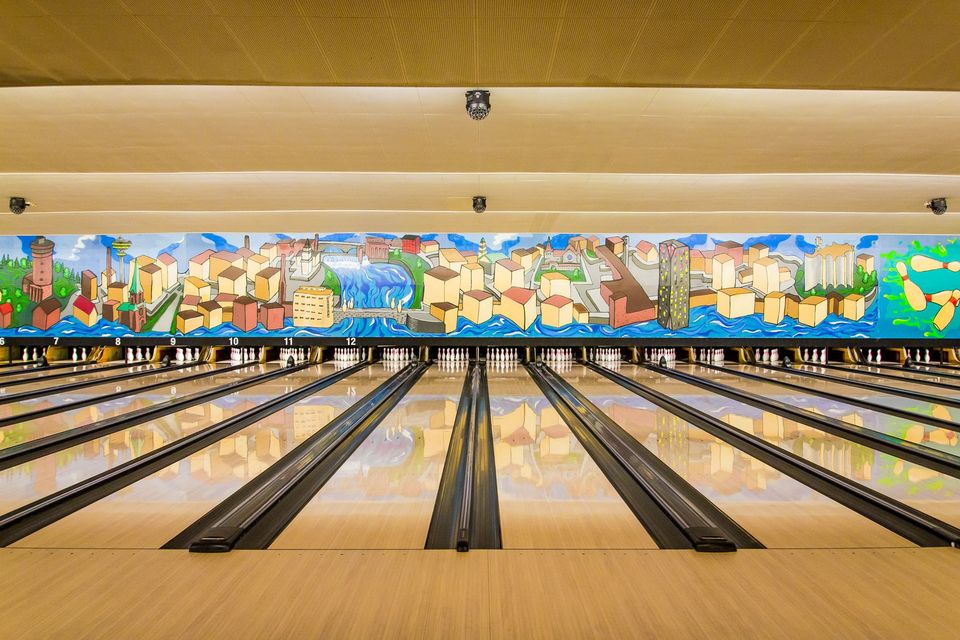 ALKUKILPAILU 12.4 – 12.5.2024A-FINAALI 18. – 19.5.2024B-FINAALI 25.5.2024KILPAILUNJOHTAJA: Hannu MajamäkiJURY: Sami Konsteri pj. jäsenet: Sami Järvilä SKL; ja Olli Haakanaalkukilpailun pelivuorot:		perjantaisin klo 14.00		lauantaisin klo 10.00, 14.00		sunnuntaisin klo 11.00, 15.00poikkeuksena maanantai 15.4. klo 18.00 tiistai 30.4. klo 11.00		keskiviikko 1.5. klo 11.00 ja klo 15.00		torstai 2.5. klo 11.00 		maanantai 6.5. klo 18.00		torstai 9.5. klo 11.00 ja 15.00		perjantai 10.5. klo 11.00 ja 15.00yhteensä 42 erääennen jokaista erää suoritetaan ratahoitovarapäiviä lisätään jos on tarvettaALKUKILPAILUN PELITAPAPelataan 8 sarjaa amerikkalaisella pelitavalla, rataparin vaihto sarjoittain. Siirryttäessä seuraavalle rataparille aloitusradaksi tulee vuorotellen pariton tai parillinen rata esim. pelaaja aloittaa rataparilla 11/12 ja aloitusradaksi on merkitty 12 (parillinen rata), seuraava sarja pelataan rataparilla 13/14, aloitusrata on silloin 13 (pariton), seuraavalla rataparilla 15/16 aloitusrata 16 (parillinen) jne. Jokaisella 10 min lämmittely aloitusrataparilla.Parikilpailu 2 x 8 sarjaa ja joukkuekilpailu 4 x 8 sarjaa ratkaistaan alkukilpailun yhteydessä.FINAALIAJAT JA PELITAVATA-tason finaalitlauantai 18.5.2024 klo 9.00–13.30, Miesten alkukilpailun sijat 1–48 pelaavat 8 sarjaa amerikkalaisittain. Radanvaihto sarjoittain kuin alkukilpailussa. 4–5 keilaajaa samalla rataparilla.klo 14.30–18.00, jatkoon sijat 1–24. pelataan 8 sarjaa amerikkalaisittain. Kolme keilaajaa samalla rataparilla.sunnuntai 19.5.2024klo 10.00–15.00 Miesten 12 parasta jatkavat round robin sarjan amerikkalaisittain aiempiin pisteisiin. Voitosta 30 p ja tasapelistä 15 p.klo 09.30 Naisten alkuerät 16 parasta 8 sarjaa amerikkalaisittain. Radanvaihto sarjoittain kuten alkukilpailussa (8 sarjan jälkeen pieni tauko)radanhoidon jälkeen jatkaa 8 parasta round robin sarjan, jokainen yhden pelin toista vastaan. Voitosta 30 p ja tasapelistä 15 p.ennen jokaista erää suoritetaan ratahoiton. klo 16.00 televisio paikan päällä semifinaalit 3. vastaan 2. ( 2 sarjaa amer.) naiset ja miehetfinaalit 1. vastaan semifinaalin voittaja (2 sarjaa amer.) ensin naiset sitten miehet	n. klo 18.30 palkintojenjako klo 19.00 pari- ja joukkuekilpailujen palkintojen jakoB-tason finaalitlauantai 25.5.2024klo 10.00–14.00 Miehet alkukilpailun 40 parasta keilaavat 8 sarjaa amerikkalaisittain 5 keilaajaa rataparilla.klo 10.00–14.00 Naisten alkukilpailun 16 parasta keilaavat 8 sarjaa amerikkalaisittain 4 keilaajaa rataparilla.radanhoidon jälkeen miehistä ja naisista 8 parasta jatkavat round robin kierroksen. Voitosta 30 p ja tasapelistä 15 p bonusta. radanhoidon jälkeen semifinaalit n. klo 17.00 alkaen. 3. vs 2. 2srj. amerikkalaisittain.finaalit  n. klo 18.00 nettilähetys seuraa finaalipäivääVALVOVAT SEURATvko 15 (12.-14.4.24)			Seiskatvko 16 (15.–21.4.24)			RKM/Cherryvko 17 (22.–28.4.24)			TKK/TK-38vko 18 (29.4–5.5.24)			Nasta/Veijaritvko 19 (6.5.-12.5.24)			Tuplavko 20 (18.–19.5.24) A-finaalit		Yhteinen	vko 21 ( 25.5.24)      B- finaalit		YhteinenVALVOJIEN TEHTÄVÄTJokaiseen erään tulee varata 4 valvojaa ja vuorokohtainen kilpailunjohtaja sekä varautua mahdollisiin täytepelaajiin. Täytepelaajaa koskee määräys, joka kieltää harjoittelun kilpailuhallissa 24 tuntia ennen omaa kilpailusuoritustaValvontalistat on toimitettava toimistoon viimeistään edellisen valvontaviikon lauantaihin mennessäValvojille / kilpailunjohtajalle on varattu keltaiset huomioliivit, joita on käytettävä. Vuorokohtainen kilpailunjohtaja laittaa rintapieleensä punaisen kilpailunjohtajakyltinErän kilpailunjohtajalla on päävastuu. Hän ratkaisee mahdolliset ongelmatilanteet, huomautus (valkoinen kortti), varoitus (keltainen kortti). Ennen rankaisutoimenpiteitä eli punaisen kortin käyttöä, on mahdollisuuksien mukaan oltava yhteydessä kilpailunjohtaja Hannu Majamäki 050 5644 774. Maalaisjärjen käyttö on sallittua tilanteissa, jotka vaativat nopeata / välitöntä toimenpidettä kuten kilpailijan epäurheilijamainen käytös, häiriköinnin jatkuminen varoituksesta huolimatta, alkoholinvaikutuksen alaisena keilailu eli tilanteet, joissa keilaaja on välittömästi poistettava radalta. Kortit löytyvät toimistosta.Kaikista rankaisutoimenpiteistä (punainen kortti) on tehtävä kirjallinen raportointi kilpailunjohtaja H. Majamäki sähköposti: hannu.majamaki@kolumbus.fi Huom. kilpailunjohtajan sijaisena toimii Sami Konsteri.Pelaajat saapuvat halliin:     -    kilpailijoitten tulee olla hallilla vähintään 30 min ennen erän alkuajos pelaaja haluaa vuokrata pukuhuoneesta lukollisen kaapin tai tallelokeron (toimiston vierestä) arvotavaroilleen, saa avaimia kassaltajoukkueiden pitää olla liittonsa hyväksymissä yhdenmukaisissa peliasuissa (pelipaidat samanlaiset / samanväriset), jos kilpailija on unohtanut paitansa ja kysyy luvan muun paidan käyttöön, yleensä lupa myönnetään (ei lähdetä ”nipotus” -linjalle)Kilpailueräkilpailunjohtaja tai valvoja kuuluttaa pelaajat tervetulleiksi ja jakaa  määrävuosipalkinnot peräkkäisiin SM-kilpailuun osallistuneille (tasavuodet 20, 30, 40 jne.). Valmiit kuulutuspohjat sekä muistopalkinnon saajien nimet ovat kassalla kansiossa.-   kilpailun aikana tapahtuvat valvojien / kilpailunjohtajan tehtävät on     määritelty SKL:n kilpailusäännöissä.  Valvojien tehtävät  löytyvät myös valvojien kansiosta (tuloskorjaukset, rännikeilojen poisto, mahdolliset keilojen pystytykset eli soitto ratamestareille jne.) Soittaminen tapahtuu hallin henkilökunnan avustamana ns. lyhytaaltoradiolla.amerikkalaisessa pelitavassa tulosten korjaus tapahtuu siltä radalta missä tulos on näkyvillä.pelijuomat säilytettävä vauhtirata-alueen takana olevalla hyllyllä ja     juominen / syöminen tapahduttava myös vauhtirata-alueen takana.kilpailuerän jälkeen on huolehdittava, että pöytäkirjat tulostetaan ja viedään kansioon.pöytäkirjojen tulokset tarkistetaan toimistosta saatavan listan mukaan, myös kaadot lasketaan. Tarkistuksen jälkeen ne viedään toimistoon tallennettavaksi.SM-kisan pöytäkirjoille on oma kansio.Pöytäkirjat laitetaan tulosjärjestyksessä isommasta pienempään.  VIIKKOKILPAILUSM-kisojen aikana pelataan viikkokilpailu 6 sarjaa amerikkalaisittain.mikäli SM-kilpailuerässä on korkeintaan 32 pelaajaa, voidaan ylimääräiset 8 paikka eli 4 rataa vapauttaa viikkokilpailijoille. Viikkokilpailu järjestetään radoilla 3–6.SM-kilpailuerät ja mahdollisesti pelattavat viikkokilpailuerät alkavat samaan kellonaikaanvalvojien on huolehdittava, että viikkokilpailupelaajat eivät häiritse SM-kilpailijoita lopettaessaan pelinsä ja siirtyessään pukuhuoneisiin      (viikkokilpailupelaajat lopettavat noin tuntia ennen SM-kilpailijoita)viikkokilpailueriä pyritään lisäämään arkipäivilleVALVOJIEN KORVAUS- SM-kilpailusta maksetaan valvovalle seuralle 1 €/ suoritus- jos seuran jäsen hoitaa valvojan / kilpailunjohtajan tehtäviä koko päivän, on hänellä oikeus kahviin ja pulla & sämpylä tarjoiluun.Finaalipäivänä on vielä lounastarjoilu kaikille valvontaan osallistujille.Toivotaan paljon katsojia seuraamaan finaalipäivän kilpailuja.SM-kilpailuihin odotetaan n. 1200 osallistujaa. Kilpailun järjestelyjen vastuu on SM-toimikunnalla.Kilpailun sujuvuuden kannalta tärkeä osuus on tietysti Lane Care Oy:n henkilökunnalla, mutta myös valvojat ovat ratkaisevassa asemassa. Toivomme jokaiselta palvelumieltä ja ystävällisyyttä. SOPIKAA KESKENÄNNEKuka on vuorokohtainen kilpailunjohtaja kuka/ketkä hoitavat valvonnan (on osattava tuloskorjausten teko)kuka/ketkä ovat mahdollisia täytepelaajiakuka tarvittaessa neuvoo muissa käytännön asioissa (pukuhuoneet, vuokrakaapit yms.)kuka kuuluttaa erän tervetulleeksi (SM-kansiossa valmiit kuulutuspohjat) ja jakaa määrävuosipalkinnotkuka kerää erän jälkeen kilpailupöytäkirjat ja hoitaa tarkastuksetkuka järjestää pöytäkirjat kansioon tulosjärjestyksessäAntidoping testaajat tulevat luultavasti finaalin loppuun, heidän neuvova yhteyshenkilö on valittu.